APPEAL FORM FOR Denied Accommodations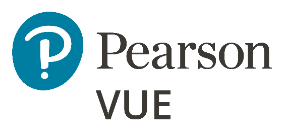 You may appeal an accommodation decision if any or all of your requested accommodations were not approved. Complete the information below and sign the release statement at the end of the section. SECTION 1: CANDIDATE’S IDENTIFYING INFORMATIONAppeal requests are generally more effective if they include 1) a reason for appeal, and 2) additional documentation beyond what was included with the original request.For which test are you requesting accommodations?______________________________________________________________________First Name:	Last Name:	ID Number:	Date of Birth:	/	/	Age:	Address:	City: ________________ State/Province/Territory:__________ ZIP/Postal Code:	Phone Number: (	)	-		Email:	Additional person(s) you permit Pearson VUE Accommodations Team to contact on your behalf regarding this request.Name:  	Relationship:  	Phone Number:	Email:	Dates this authorization is valid from:		to	Candidate’s Signature:	Date:	If you are under 18, a parent or guardian must also sign.Parent/Guardian’s Printed Name (if Candidate is under 18): ________________________Parent/Guardian’s Signature (if Candidate is under 18): ___________________________Date Signed:	SECTION 2: REASON FOR APPEAL Please explain your reason(s) for appealing the denied accommodation(s). You may attach an additional sheet if necessary:Please submit this completed form and any additional documentation you can provide to support this appeal.SECTION 3: REQUESTED ACCOMMODATIONSPlease indicate what accommodations you are requesting, and provide a rationale for each:Accommodation 1:	Rationale 1:	    ________________________________________________________Accommodation 2:	Rationale 2:	Accommodation 3:	Rationale 3:	Accommodation 4:	Rationale 4:	Accommodations requests must be FAXED to: 1-610-471-0555Questions?  Email us: accommodationspearsonvue@pearson.com